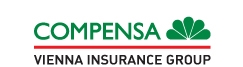 Ubezpieczenie Następstw nieszcZęśliwych wypadków dzieci, młodzieży osób uczacych się oraz personelu w placówkach oświatowych- ubezpieczenie szkolne 184
rok szkolny 2022/2023OKRES UBEZPIECZENIA OD 2022-09-01 DO 202023-08-31POLISA TYP 184/001071361Ubezpieczenie obejmuje całodobowo następstwa nieszczęśliwych wypadków jakie mogą sie wydarzyć podczas nauki , w drodze do szkoły lub ze szkoły, wycieczek szkolnych i w życiu prywatnym  Zakres obejmuje nieszczęśliwe wypadki powstałe podczas uprawiania sportu (w tym: karate, judo, capoeira, jujitsu, takewondo, zapasy, kendo, kung-fu, tai chi, aikido) w ramach SKS, UKS i w pozaszkolnych klubach sportowych pod warunkiem, że nie jest to zarobkowe uprawianie sportu .Ubezpieczenie obejmuje terytorium Polski i całego świataZAKRES UBEZPIECZENIA:Śmierć w skutek NW  -20.000 złTrwały uszczerbek na zdrowiu wskutek  NW -20.000 złJednorazowe świadczenie z tytułu pogryzienia, ukąszenia, użądlenia oraz z tytułu wystąpienia NW przypadku, gdy nie został orzeczony trwały uszczerbek na zdrowiu Zwrot kosztów leczenia, rehabilitacji, naprawy, wypożyczenia lub nabycia specjalnych środków Dzienne świadczenie szpitalne w wyniku NNWDzienne świadczenie szpitalne z powodu chorobyJednorazowe świadczenie z tytułu poważnego zachorowania, Zwrot kosztów leczenia na wskutek NWJednorazowe świadczenie w przypadku śmierci prawnego opiekuna wskutek NWSKŁADKA 55 złZGŁOSZENIE SZKODYDo zgłoszenia szkody przydadzą się następujące dane:nr polisy;dane osoby poszkodowanej:  imię , nazwisko, pesel, adres;kopie  legitymacji szkolnej; opis zdarzenia;dokumentację medyczną np. karta informacyjna;nr konta rodzica/prawnego opiekuna, telefon kontaktowy;inne dane wymagane przy zgłoszeniu.Druki zgłoszenia szkody dostępne są na stronie Compensa www.compensa.pl  bądż  w szkole lub u agenta obsługującego ubezpieczenie szkołyLIKWIDACJA SZKODYPisemnie za pośrednictwem poczty      Adres: COMPENSA TU S.A. VIG 02-342 WARSZAWA AL.JEROZLIMSKIE 162        OSOBISCIE W KAŻDEJ PLACÓWCE COMPENSY      U AGENTA     Agent  Compensy     Janina Szlosek       Tel.kom.605600667             Poprzez stronę  internetową www.compensa.pl      Dzwoniac pod nr.telefonu +48 225016100Ważne informacje:Ogólne Warunki Ubezpieczenia – w załączeniu; dostępne również w placówce szkolnej i u Agentadruk zgłoszenia szkody